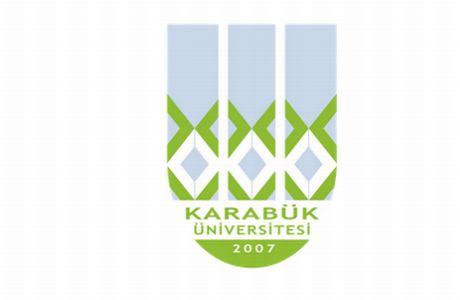 T.C.KARABÜK ÜNİVERSİTESİGÖREV TANIM FORMUBirimYapı İşleri ve Teknik Daire BaşkanlığıAlt BirimUnvanBilgisayar İşletmeni Görevin Bağlı Bulunduğu UnvanYapı İşleri ve Teknik Daire Başkanlığı - Genel Sekreter Yardımcısı - Genel Sekreter - Rektör Yardımcısı - RektörİsimSerap ÖLMEZGörev ve Sorumlulukları1-Personel İşleri (Yıllık İzinler, rapor onayları, doğum, evlilik, işe başlama, ilişik kesme işlemlerini yürütme.)2-Yıl sonunda personel izinlerini- Üç ayda birde raporları personele bildirme.3-Daire Başkanlığımızın Maaş İşlemleri yürütme.4-İşçi puantaj cetveli  excel formatında hazırlama.5-Öğrenci Puantaj6-Fazla Mesai Puantaj7-Yazı işleri (Bakanlıklar, Valilik Makamı, Belediye Başkanlığı, Daire Başkanlıkları, Fakülteler) Birimimizin iç ve dış işleri yazılarını yürütme.8-Daire Başkanlığımızın faaliyet raporlarını hazırlama.9-Daire başkanlığımızın Bütçe İşlemlerini hazırlama ve yürütme. Tertiplere göre ödenek ihtiyaçlarımızı belirleme.10-Personellerin izinlerini, raporlarını kişi dosyalarında dosyalama bunları bir liste halinde oluşturma.11-Gerektiği zaman ihalelere mali üye olarak girme.12-Personelin Giyim Yardımlarını Hazırlama 13-Muhasebe işlemleri (HYS sisteminden tahakkuk ettirip muhasebeleştirilmesi.)14-Başkanın vermiş olduğu görevleri yapmakT.C.KARABÜK ÜNİVERSİTESİGÖREV TANIM FORMUBirimYapı İşleri ve Teknik Daire BaşkanlığıAlt BirimUnvanBilgisayar İşletmeni Görevin Bağlı Bulunduğu UnvanYapı İşleri ve Teknik Daire Başkanlığı - Genel Sekreter Yardımcısı - Genel Sekreter - Rektör Yardımcısı - RektörİsimGirol OĞUZTEKGörev ve Sorumlulukları1-Harcama birimince edinilen taşınırlardan muayene ve kabulü yapılanları cins ve niteliklerine göre sayarak, tartarak, ölçerek teslim almak, doğrudan tüketilmeyen ve kullanıma verilmeyen taşınırları sorumluluğundaki ambarlarda muhafaza etmek.2-Muayene ve kabul işlemi hemen yapılamayan taşınırları kontrol ederek teslim almak, bunların kesin kabulü yapılmadan kullanıma verilmesini önlemek.3-Taşınırların giriş ve çıkışına ilişkin kayıtları tutmak, bunlara ilişkin belge ve cetvelleri düzenlemek ve taşınır yönetim hesap cetvellerini konsolide görevlisine göndermek.4-Tüketime veya kullanıma verilmesi uygun görülen taşınırları ilgililere teslim etmek.5-Taşınırların yangına, ıslanmaya, bozulmaya, çalınmaya ve benzeri tehlikelere karşı korunması için gerekli tedbirleri almak ve alınmasını sağlamak.6-Ambarda çalınma veya olağanüstü nedenlerden dolayı meydana gelen azalmaları harcama yetkilisine bildirmek.7-Ambar sayımını ve stok kontrolünü yapmak, harcama yetkilisince belirlenen asgarî stok seviyesinin altına düşen taşınırların yıllık gidişatına göre azami stok miktarı ve maksimum devir hızına göre belirlenip, talebini harcama yetkilisine bildirmek8-Kullanımda bulunan dayanıklı taşınırları bulundukları yerde kontrol etmek, sayımlarını yapmak ve yaptırmak.9-Kayıtlarını tuttuğu taşınırların yönetim hesabını hazırlamak ve harcama yetkilisine sunmak.10-Talep eden birimlerin gereksinmelerini karşılamak üzere, malzeme ihtiyaç planlamasının yapılması, üretim noktası ve tüketim noktaları arasındaki mal, hizmet ve ilgili bilgilerin ileri ve geri yöndeki akışları ile depolanmalarının etkin ve verimli bir şekilde planlanması, uygulanması ve kontrolünü kapsayan tedarik zinciri süreci aşamasını yönetmektir.11-Web Sayfası ile ilgili düzenlemelerin güncellemesini takip etmek ve guncellemesını sağlamak12-Taşınır Kontrol yetkilisi görevlerini yürütmek13-Başkanın vermiş olduğu görevleri yapmak.T.C.KARABÜK ÜNİVERSİTESİGÖREV TANIM FORMUBirimYapı İşleri ve Teknik Daire BaşkanlığıAlt BirimUnvanBilgisayar İşletmeni Görevin Bağlı Bulunduğu UnvanYapı İşleri ve Teknik Daire Başkanlığı - Genel Sekreter Yardımcısı - Genel Sekreter - Rektör Yardımcısı - RektörİsimAli KARAOĞLUGörev ve Sorumlulukları1-Kurumdaki motorlu taşıtlardan sorumluluğunda bulunanları hizmet amaçları dahilinde       verilen talimatlar doğrultusunda teknik ve trafik kurallarına uygun olarak kullanmak.2-Taşıtların bakım, temizlik ve basit onarımını yaparak her an kullanıma hazır şekilde        bulundurmak.3- Taşıtların yükleme ve boşaltılmasına nezaret etmek.4- Amirince verilecek benzer görevleri yapmak.